	Turystyczno-Nawigacyjny Rajd Samochodowy	ZAŁOGA NR: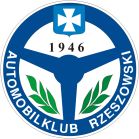 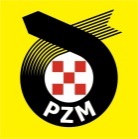 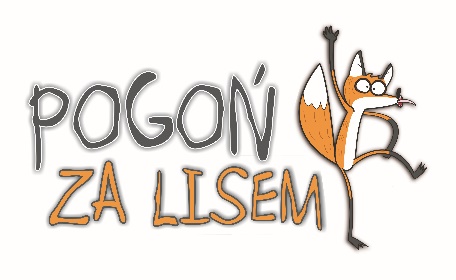 1 października 2016 | Rzeszów – Dynów – Lesko – Olszanica Runda Turystyczno-Nawigacyjnych Mistrzostw Okręgu Rzeszowskiego 2016ZGŁOSZENIEKIEROWCANazwisko: 	Imię: 	Klub: 	Adres do korespondencji: 	Telefon kontaktowy: 	e-mail: 	PILOTNazwisko: 	Imię: 	Klub: 	Adres do korespondencji: 	Telefon kontaktowy: 	e-mail: 	OSOBA TOWARZYSZĄCA 1Nazwisko: 	Imię: 	OSOBA TOWARZYSZĄCA 2Nazwisko: 	Imię: 	OSOBA TOWARZYSZĄCA 3Nazwisko:	Imię:	SAMOCHÓDUdział w kolacji grillowej: TAK / NIE Zawodnicy oświadczają, iż biorą udział w imprezie na własne ryzyko, przejmują na siebie pełną odpowiedzialność za powstałe szkody, a tym samym zrzekają się wszelkich roszczeń w stosunku do Organizatora oraz poświadczają znajomość regulaminu rajdu, a Kierowca oświadcza, że posiada aktualne ubezpieczenie OC.	Podpis kierowcy	Podpis pilotaNumer rej.: 	Marka: 	Model: 	Rok produkcji: 	Nr polisy OC: 	Tow.ubezp.: 	